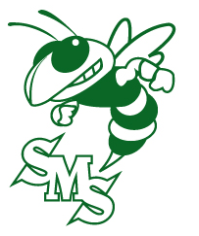 GUITAR LOAN AGREEMENT I hereby agree to accept responsibility for the care of the guitar being loaned to _____________________________________ for use at home. 
		Student's Name There is no cost for this loan. We are able to loan guitars to students due to the generosity of the SMS Parents Advisory Council and the Music Industry Association of BC.Guitars will be loaned for 30 days, after which the loan can be renewed if there is no other student waiting for a guitar. Otherwise the guitar must be returned so it can be loaned to another student.  I understand that I am to keep the guitar in good playing condition and that I will pay for the repair of any damage or breakage for which my child is responsible. Parent/guardian name (please print):			Signature:			Date:		Address:			Telephone:			Email address:			Please return this form to Mrs. McDell or Mrs. Adams who will then sign out a guitar to your child. Supplies are limited and guitars will be loaned on a first come, first served basis.Guitar number		Barcode		Date of loan		Due date		Student:I hereby agree to accept responsibility for the care of the guitar being loaned to me.	Signature